NLC Maths and Numeracy Learning at Home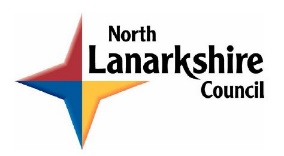 First Level: Data and AnalysisCarroll DiagramCut out the shapes at the bottom and sort them into the Carroll diagram.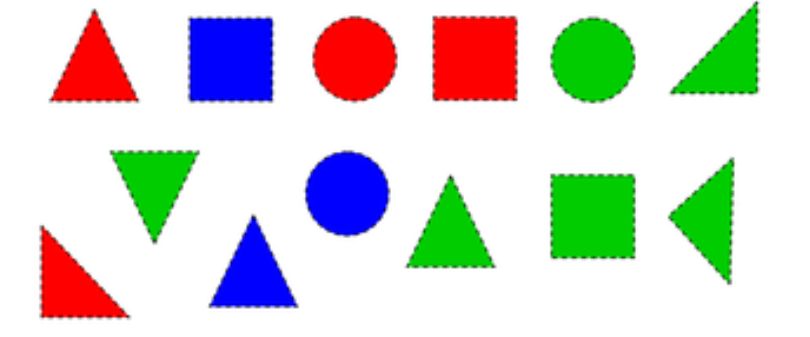 TrianglesNot TrianglesGreenNot Green